2024年3月11日保育培训活动安排培训主题：儿童心理健康与行为引导培训主持人：朱萍培训形式：现场会议培训时间：2024年3月11日中午培训目标提高保育员对儿童心理健康的认识，掌握有效的行为引导方法，促进儿童身心健康发展。培训内容情绪管理与表达教授儿童识别和管理自己的情绪。鼓励儿童用合适的方式表达自己的情感和需求。行为引导与纠正运用正向激励和负面后果相结合的方法引导儿童行为。针对不良行为制定具体的纠正措施。3.社交技能培养帮助儿童建立积极的人际关系，学会与他人合作与分享。培养儿童的同理心和解决冲突的能力培训方法通过案例分析、角色扮演、小组讨论等方式进行培训，提高保育员的实践能力和应变能力。培训效果评估通过观察保育员在实际工作中的表现、收集同事和家长的反馈等方式对培训效果进行评估，不断改进和提高培训质量。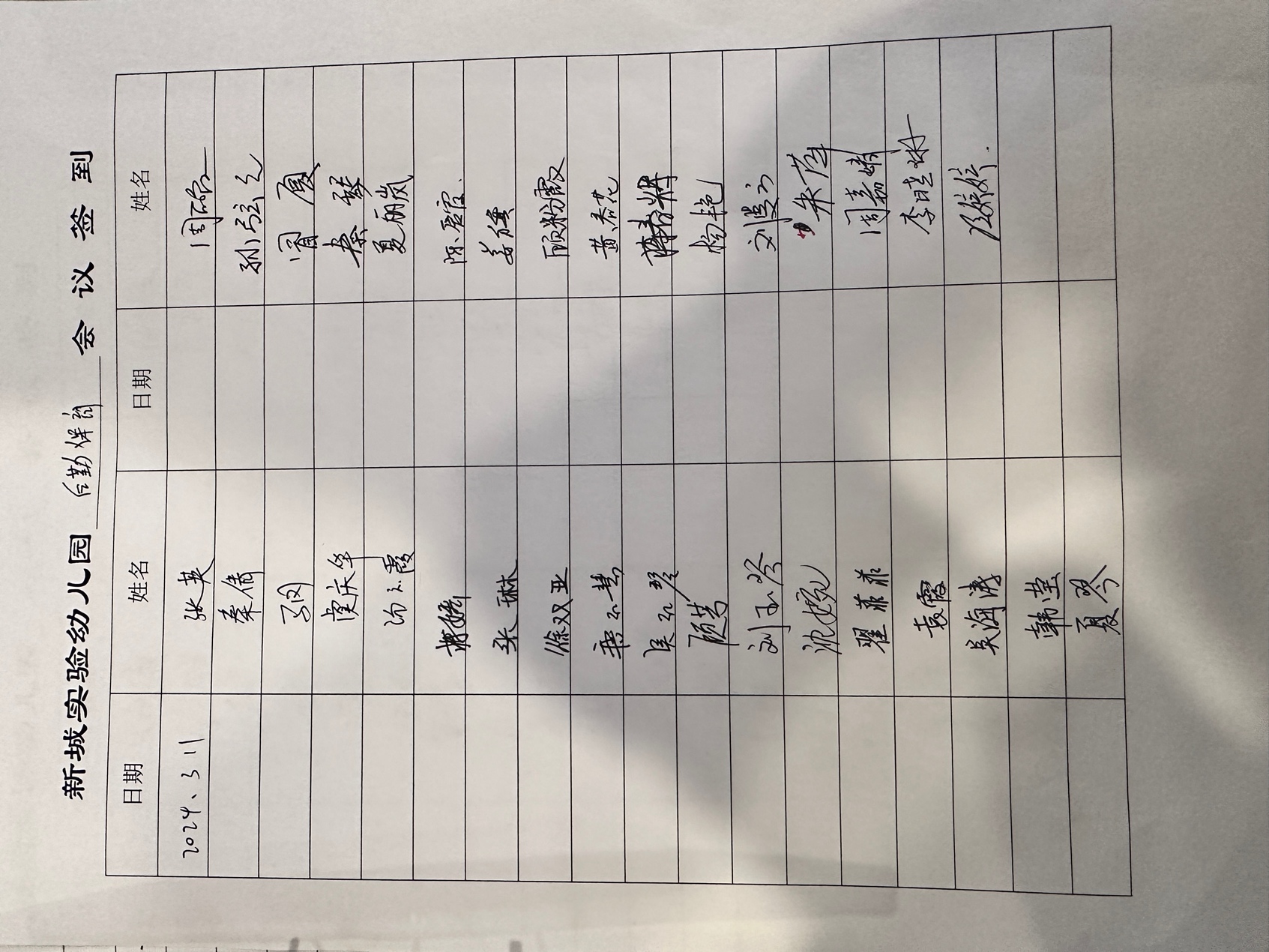 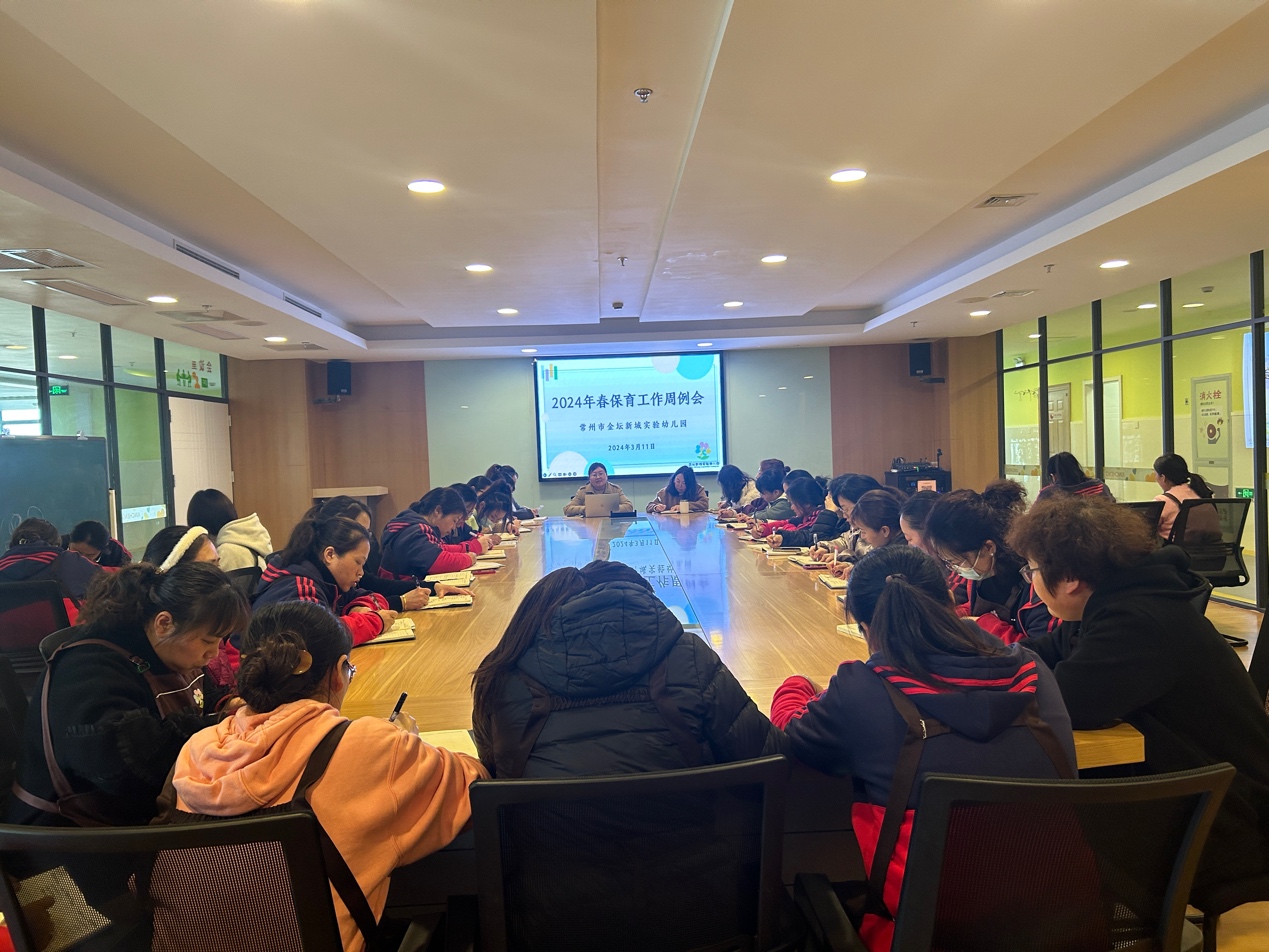 